Public Address Announcement Form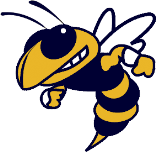 Person requesting:Date of Announcement:  Time of/ Number of announcements: 